HARTMANN GROUP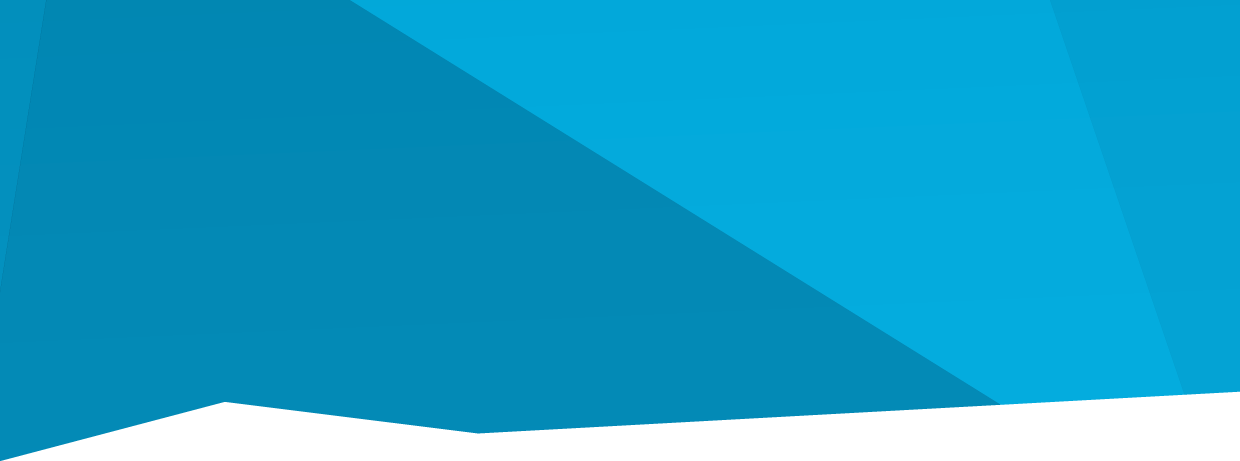 Česká republikaTISKOVÁZPRÁVAHARTMANN - RICO má novou personální ředitelkuBrno 24. října 2018 – Pozice personální ředitelky ve společnosti HARTMANN - RICO se ujala Noemi Gill. Posledních pět let působila jako ředitelka personálního oddělení společnosti ModusLink, předchozích pět let jako HR manažerka v Zetor Tractors. Noemi Gill má bohaté zkušenosti s vytvářením personálních strategií. Součástí její práce v HARTMANN - RICO je nábor nových zaměstnanců, rozvoj talentů, řízení výkonnosti a změn a interní komunikace.„V HARTMANN - RICO cítím lidskost a mým cílem na pozici personální ředitelky je tuto lidskost udržet a prohloubit. Díky moderním technologiím a tlaku na výkon se občas z firem vytrácí, já o tento element ale nechci přijít,“ říká Noemi Gill a pokračuje: „Věřím, že férovost, otevřenost a vzájemná podpora jsou nejlepší motivací zaměstnanců a klíčem ke špičkovým výsledkům firmy jako celku.“Společnost HARTMANN - RICO Společnost HARTMANN - RICO a.s. patří mezi nejvýznamnější výrobce a distributory zdravotnických prostředků a hygienických výrobků v České republice. Vznikla v roce 1991 vstupem společnosti PAUL HARTMANN AG do tehdejšího podniku Rico Veverská Bítýška. Společnost je součástí mezinárodní skupiny HARTMANN se sídlem v Heidenheimu v Německu. Více než 20 let působí HARTMANN - RICO také na území Slovenska se sídlem v Bratislavě. HARTMANN - RICO zaměstnává celkově více než 1 650 zaměstnanců.